1. pielikumsMinistru kabineta 2014. gada 21. oktobranoteikumiem Nr. 649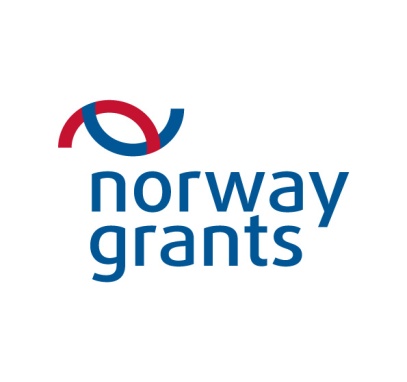 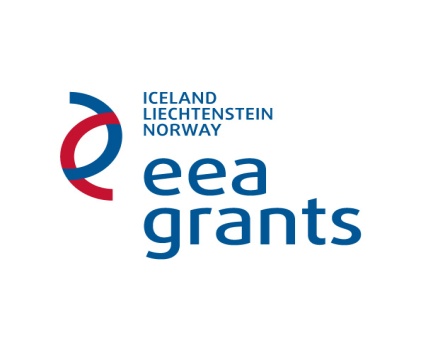 STIPENDIJU AKTIVITĀTESCHOLARSHIP ACTIVITYPROJEKTA IESNIEGUMA VEIDLAPA PROJECT ApplicaTION FORMProjekta nosaukums:Title of the Project:Projekta akronīms:Acronym of the Project:I. A. Informācija par Projekta iesnieguma iesniedzēju  I. A. Information on the Project Promoter1.1.Projekta iesnieguma iesniedzējsProject PromoterKontaktpersona – Projekta koordinatorsContact person – Project Coordinator1.3.Paraksttiesīgā persona (atbildīgā amatpersona)Legal representative (responsible person)I. B.Informācija par Projekta partneri Nr.1*I. B. Information on Partner No.1 *PartnerisPartner1.2. Partnera kontaktpersonaPartner’s contact person1.3. Partnera paraksttiesīgā persona (atbildīgā amatpersona)Partner’s legal representative (responsible person)*Ja projektā ir vairāk nekā viens partneris, kopējiet šo sadaļu pēc nepieciešamības, lai norādītu informāciju par katru partneri.*If there is more than one partner in the Project, please copy this section as appropriate to indicate information on each partner.II. Mobilitātes mērķis, apraksts, rezultāti, ilgtspēja II. Mobility’s objective, description, outcomes, sustainability 2.1. Mobilitātes mērķis un nepieciešamības pamatojums2.1. Mobility’s objective and justificationAprakstīt mobilitātes mērķi saistībā ar Projekta iesnieguma iesniedzēja ilgtermiņa stratēģiskās attīstības plānu (t.sk. starptautisko mobilitātes stratēģiju). Aprakstīt esošo situāciju (vajadzības, izaicinājumus un prioritātes) un sniegt mobilitātes pasākuma nepieciešamības pamatojumu, piemēram, kas un kādā veidā iegūs no mobilitātes pasākuma īstenošanas. Pamatot partnera izvēli. (maksimāli 2000 simboli)Describe the overall and strategic focus of the Project in relation to the international mobility strategies and sustainability measures of the Project Promoter.  Describe the background (needs, challenges and priorities) and provide justification on why the Project is necessary. For example, who and how will benefit from the Project. Justify the choise of partners (maximum 2000 symbols)2.2. Sinerģija ar Pētniecības aktivitāti, ja attiecināms2.2. Synergy with the Research activity, if applicableJa attiecināms, aprakstīt sinerģiju ar pētniecības aktivitāti (maksimāli 500 simboli) Describe synergy with the Research activity, if applicable (maximum 500 symbols)2.3. Studentu un akadēmiskā personāla atlase, ECTS piešķiršana2.3. Selection of students and staff, awarding of ECTS Detalizēti aprakstīt atlases norisi un norādīt izvēlētos kandidātus. Aprakstīt paredzamo ECTS (akadēmiskie kredītpunkti) piešķiršanu studentiem. Aprakstīt mobilitātes pasākuma atbilstību iesaistīto studentu studiju jomai vai studiju kursam un mobilitātes pasākuma atbilstību akadēmiskā personāla darbības jomai un akadēmiskās karjeras izaugsmei (maksimāli 2000 simboli) Describe the selection process and indicate the mobility candidates. Describe the details of the awarding of ECTS (academic credits) to students. Provide relevance to the participating students’ field or course of study and academic staff field and the development of the academic career of the academic staff (maximum 2000 symbols)2.4. Mobilitātes rezultāti un iznākumi 2.4. Mobility outcomes and outputs 2.5. Mobilitātes rezultātu ietekme un ilgtspēja (maksimāli 2000 simboli) 2.5. Impact and sustainability of mobility results (maximum 2000 symbols)Aprakstīt mobilitātes rezultātu ietekmi uz projekta iesnieguma iesniedzēju un projekta partneri/iem (uzsvērt, kāda ietekme veidojas sinerģijas ar pētniecības aktivitāti rezultātā, ja attiecināms). Aprakstīt plānotos pasākumus, lai ilgtermiņā nodrošinātu AII studentu un akadēmiskā personāla sadarbību starp institūcijām un nodrošinātu sasniegto rezultātu ilgtspēju un uzturēšanuDescribe the impact of Project results to the Project Promoter and project partners’ (specifically whether any impact is brought through the Research component through synergy). Describe the measures foreseen to maintain long-term collaboration of HEI student and staff mobility between institutions and ensure sustainability and maintenance of the achieved results2.6. Mobilitātes pasākuma administrēšana (maksimāli 1000 simboli) 2.6. Management of the mobility action (maximum 1000 symbols)Aprakstīt paredzamo projekta administrēšanas kārtību, ieskaitot Projekta iesnieguma iesniedzēja un Projekta partneru praktisko pasākumu īstenošanu un vadību, tai skaitā veiktos sagatavošanās pasākumus Describe the Project management structure and procedures, including practical arrangements for the implementation and management of the project at the Project Promoter’s and Project partners’ institutions as well measures taken by preparing for the mobility2.7. Mobilitātes pasākuma laika grafiks mēnešos2.7. Time Schedule of the mobility action in months2.8. Risku plāns2.8. Risk planAprakstīt iespējamos riskus un risku mazināšanas pasākumusDescribe potential risks and their mitigation measures2.9. Publicitātes plāns2.9. Publicity Plan2.10. Ieguldījums horizontālo prioritāšu sasniegšanā (maksimāli 500 simboli) 2.10. Contribution to Horizontal Priorities (maximum 500 symbols)Aprakstīt, kā mobilitātes pasākums sniegs ieguldījumu horizontālo prioritāšu sasniegšanā (laba pārvaldība, vides apsvērumi, ekonomiskā un sociālā ilgtspēja, dzimumu līdztiesība, diskriminācijas apkarošana), norādīt izmērāmus indikatorus (pozitīva tieša ietekme/ netieša ietekme/ ietekmes nav)Describe how the mobility action contributes to horizontal priorities (good governance, environmental considerations, economic and social sustainability, gender equality, combating discrimination), provide measurable indicators(positive direct impact/indirect impact/no impact)III. Budžeta sadalījums (EUR)III. Budget breakdown ()1. pielikums / Annex 1Projekta iesnieguma iesniedzēja apliecinājums / Declaration of the Project PromoterEs, ________________(vārds, uzvārds, amats), kā likumīgais projekta iesnieguma iesniedzēja pārstāvis (atbildīgā amatpersona) _______________________ (institūcijas nosaukums) apliecinu, ka projekta iesnieguma iesniedzēja institūcija:I, ________________ (name, surnmame, position), as the legal representative of the Project Promoter (responsible official)___________________(name of the institution) confirm that Project Promoter institution:ir akreditēta Latvijas augstskola/koledža, kurai piešķirta derīga Erasmus Augstākās izglītības harta;is an accredited HEI/college from Latvia holding valid Erasmus Higher Education Charter*;tai nav nodokļu, sociālās apdrošināšanas vai citu obligāto maksājumu parādu, kas pārsniedz EUR 150,00; tā nav pasludināta par maksātnespējīgu, neatrodas tiesiskās aizsardzības procesā vai likvidācijas procesā, tās saimnieciskā darbība nav apturēta vai pārtraukta, nav uzsākta tiesvedība par tās darbības izbeigšanu vai maksātnespēju (ja attiecināms); tā neatrodas kādā no situācijām, kas attiecas uz iepriekšēju līguma laušanu, interešu konfliktiem, nepatiesas informācijas sniegšanu;*does not have debts of taxes, social security payments or other compulsory payments exceeding EUR 150,00; it has not been declared insolvent, including recovery or liquidation, its economic activity has not been suspended or terminated, no proceedings have been commenced for the termination of its activity or insolvency (if applicable); it is not in one of the following situations relating to convictions, grave professional misconduct, other illegal activities, previous break of contract, conflicts of interest, misrepresentation;*ir iepazinies ar projekta iesniegumu un apzinās savu lomu projekta īstenošanā;is familiar with the Project application and is aware of its role in the Project implementation;ir iepazinies ar visiem finansējuma saņemšanas nosacījumiem, kas norādīti programmas atklāta konkursa nolikumā, un projekta īstenošanas gaitā apņemas tos ievērot;is familiar with the conditions for receiving grant, which are defined in the respective grant regulations, and undertakes to respect them during the implementation of the Project;apliecina, ka projekta iesniegumā norādītā informācija par projekta iesnieguma iesniedzēja institūciju ir pareiza;confirms that information provided on the Project Promoter’s institution in the Project application is correct; apliecina, ka projekta iesnieguma sadaļu tulkojums angļu valodā ir pareizs un atbilstošs projekta iesniegumā norādītajai informācijai latviešu valodā;confirms that English translation of Project application sections is correct and appropriate to the information provided in Project application in Latvian;ir atbilstoša pieredze un zināšanas, lai pildītu uzdevumus, kas noteikti projekta iesniegumā;has appropriate experience and knowledge to fulfill the tasks foreseen in the Project application;apņemas ievērot publicitātes prasības, īstenojot projekta aktivitātes un publicējot informatīvos materiālus;undertakes to follow the publicity requirements while implementing the Project activities and publishing information materials;apņemas glabāt visu dokumentāciju, kas saistīta ar projekta īstenošanu vismaz piecus gadus pēc projekta noslēguma pārskata apstiprināšanas, kā arī piekrīt kontrolēm un revīzijām projekta īstenošanas gaitā vai piecu gadu laikā pēc projekta noslēguma pārskata apstiprināšanas;undertakes to keep all documentation connected to the Project implementation five years after approval of the final Project report, as well as consents to controls and audits during the Project impelentation or during five years after approval of the final Project report;apņemas izpildīt visus uzdevumus, kas plānoti projekta iesniegumā, un sniegt visu nepieciešamo informāciju par projektu, ko var pieprasīt programmas apsaimniekotājs un aģentūra;undertakes to fulfill all the tasks foreseen in the Project application and provide all necessary information upon request of the Programme Operator and the Agency;nav iesniedzis vienu un to pašu projekta iesniegumu vai atsevišķas iesnieguma daļas finansēšanai no dažādiem finanšu avotiem un nepretendē saņemt dubultu finansējumu viena un tā paša projekta vai tā paša projekta atsevišķu aktivitāšu īstenošanai;has not submitted the same application or some parts of the application for financing from various financial sources and does not claim to receive double financing for the implementation of the same Project or separate activities of the same Project;nav pieļāvusi krāpniecību, veicot jebkuru citu darbību saskaņā ar Eiropas Savienības nodrošināto finansējumu vai saskaņā ar EBTA nodrošinātajām finanšu iemaksām saistībā ar EEZ līgumu.it has not committed a fraud in the implementation of any other action under financing provided by the European Union or under financial contributions provided by the EFTA States in relation to the EEA Agreement.Ja apliecinājumā tiks sniegta nepatiesa informācija, pret projekta iesnieguma iesniedzēja institūciju var uzsākt administratīva un finansiāla rakstura sankcijas.If the information provided in the Project Application is found to be false, sanctions of administrative and financial character may be initiated against the Project Promoter.Projekta iesnieguma iesniedzēja paraksttiesīgā persona (atbildīgā amatpersona):Legal representative of the Project Promoter (responsible official):Paraksts _______________Datums _____________ZīmogsSignature _______________Date ______________Stamp*Aģentūrai ir tiesības pieprasīt projekta iesnieguma iesniedzējam iesniegt dokumentus, kas apliecina iepriekš minētos apgalvojumus.* The Agency reserves the right to ask the Project Promoter to provide documents certifying the compliance with the above requirements. 2. pielikums / Annex 2Projekta partnerības apliecinājums __________________________Partnership statement for the Project ___________________________Es, ____________ (vārds, uzvārds, amats), kā likumīgais projekta partnera pārstāvis __________________________ (institūcijas nosaukums) apliecinu, ka projekta partnerinstitūcija:I, _____________ (name, surnmame, position), as responsible official of the Project Partner __________________________(name of the institution) confirm that Partner institution:ir akreditēta augstskola/koledža no norādīt valsti, kurai piešķirta derīga Erasmus Augstākās  izglītības harta;is an accredited HEI/college from please specify holding valid Erasmus Higher Education Charter*;tai nav nodokļu, sociālās apdrošināšanas vai citu obligāto maksājumu parādu, kas pārsniedz EUR 150,00; tā nav pasludināta par maksātnespējīgu, neatrodas tiesiskās aizsardzības procesā vai likvidācijas procesā, tās saimnieciskā darbība nav apturēta vai pārtraukta, nav uzsākta tiesvedība par tās darbības izbeigšanu vai maksātnespēju (ja attiecināms); tā neatrodas kādā no situācijām, kas attiecas uz iepriekšēju līguma laušanu, interešu konfliktiem, nepatiesas informācijas sniegšanu;*does not have debts of taxes, social security payments or other compulsory payments exceeding EUR 150,00; it has not been declared insolvent, including recovery or liquidation, its economic activity has not been suspended or terminated, no proceedings have been commenced for the termination of its activity or insolvency (if applicable); it is not in one of the following situations relating to convictions, grave professional misconduct, other illegal activities, previous break of contract, conflicts of interest, misrepresentation;*ir iepazinies ar projekta iesniegumu un apzinās savu lomu projekta īstenošanā;is familiar with the Project application and is aware of its role in the Project implementation;ir iepazinies ar visiem finansējuma saņemšanas nosacījumiem, kas norādīti programmas atklāta konkursa nolikumā, un projekta īstenošanas gaitā apņemas tos ievērot;is familiar with the conditions for receiving grant, which are defined in the respective grant regulations, and undertakes to respect them during the implementation of the Project;apliecina, ka projekta iesniegumā norādītā informācija par partnera institūciju ir pareiza;confirms that information provided on the Partner institution in the Project application is correct;ir atbilstoša pieredze un zināšanas, lai pildītu uzdevumus, kas noteikti projekta iesniegumā;has appropriate experience and knowledge to fulfill the tasks foreseen in the Project application;apņemas ievērot publicitātes prasības, īstenojot projekta aktivitātes un publicējot informatīvos materiālus;undertakes to follow the publicity requirements while implementing the Project activities and publishing information materials;apņemas glabāt visu dokumentāciju, kas saistīta ar projekta īstenošanu vismaz piecus gadus pēc projekta noslēguma pārskata apstiprināšanas, kā arī piekrīt kontrolēm un revīzijām projekta īstenošanas gaitā vai piecu gadu laikā pēc projekta noslēguma pārskata apstiprināšanas;undertakes to keep all documentation connected to the Project implementation five years after approval of the final Project report, as well as consents to controls and audits of institutions of the Donor country during the Project impelentation or during five years after approval of the final Project report;pilnvaro projekta iesnieguma iesniedzēju uzņemties līgumsaistības ar programmas apsaimniekotāju un Aģentūru un pārstāvēt sevi visos ar projekta īstenošanu saistītajos jautājumos;authorises the Project Promoter to represent the Partner institution in communication with the Programme Operator and the Agency regarding issues of the Project implementation;apņemas izpildīt projekta iesniegumā paredzētos uzdevumus un sniegt projekta iesnieguma iesniedzējam nepieciešamo informāciju;undertakes to fulfill all the tasks foreseen in the Project application and provide all necessary information upon request of the Project Promoter;nav pieļāvusi krāpniecību, veicot jebkuru citu darbību saskaņā ar Eiropas Savienības nodrošināto finansējumu vai saskaņā ar EBTA nodrošinātajām finanšu iemaksām saistībā ar EEZ līgumu.it has not committed a fraud in the implementation of any other action under financing provided by the European Union or under financial contributions provided by the EFTA States in relation to the EEA Agreement.Paraksts _______________Datums ______________ZīmogsSignature _______________Date ______________Stamp* Aģentūrai ir tiesības pieprasīt Projekta iesnieguma iesniedzējam iesniegt dokumentus, kas apliecina iepriekš minētos apgalvojumus.* The Agency reserves the right to ask the Project Promoter to provide documents certifying partners’ compliance with the above requirements.Izglītības un zinātnes ministre 	Ina DruvieteREĢISTRĀCIJAS NUMURSREGISTRATION NUMBERIESNIEGŠANAS DATUMSDATE OF SUBMISSION(aizpilda VIAA) (to be filled in by the SEDA)NosaukumsNameReģistrācijas numursRegistration numberErasmus Augstākās izglītības hartas NrErasmus Higher Education Charter No.AdreseAddressIela, mājas Nr.Street, house No.Pilsēta, reģionsCity, regionPasta indekssPostal indexe-pasts / e-mailValsts / CountryInterneta adreseInternet addressVārds, uzvārdsName, surnameAmats / PositionKontaktinformācijaContact informationTālruņa Nr.Phone numberKontaktinformācijaContact informatione-pasts /e-mailVārds, uzvārdsName, surnameAmats /PositionKontaktinformācijaContact informationTālruņa Nr. Phone numberKontaktinformācijaContact informatione-pasts / e-mailNosaukumsNameReģistrācijas numursRegistration NumberErasmus Augstākās izglītības hartas NrErasmus Higher Education Charter No.AdreseAddressIela, mājas Nr.Street, house No.Pilsēta, reģionsCity, regionPasta indekssPostal indexe-pasts / e-mailValsts / CountryInterneta adreseInternet addressVārds, uzvārdsName, surnameAmats / PositionKontaktinformācijaContact informationTālruņa Nr.Phone numberKontaktinformācijaContact informatione-pasts /e-mailVārds, uzvārdsName, surnameAmatsPositionKontaktinformācijaContact informationTālruņa Nr.Phone numberKontaktinformācijaContact informatione-pasts /e-mailRezultāts 1: Lielāka Augstākās izglītības iestāžu (AII) studentu un akadēmiskā personāla mobilitāte starp labumu gūstošajām valstīm un Eiropas Ekonomikas zonas Eiropas Brīvās tirdzniecības asociācijas valstīmOutcome 1: Increased higher education student and staff mobility between Beneficiary and EEA EFTA StatesRezultāta 1 indikators 1: ECTS kredītpunktus ieguvušo studentu skaits: … (lūdzu, norādiet kopējo skaitu):  Outcome 1 indicator 1: Number of students with received ECTS credits: … (please specify the total number)Rezultāta 1 indikators 2: Uzlabotas mobilitātē iesaistīto akadēmisko darbinieku prasmes/spējas: … (lūdzu, norādiet kopējo skaitu)Outcome 1 indicator 2: Increased skills/competences of staff involved in mobility: … (please specify the total number)Iznākums 1.1: Jauni un jau esoši AII līgumi studentu un akadēmiskā personāla mobilitāteiOutput 1.1: Agreements for HE student and staff mobility formalized / existing agreements enhancedIznākuma 1.1 indikators 1: Mobilitātes studentu skaits kā jaunu vai jau esošu mobilitātes līgumu daļa: … (lūdzu, norādiet kopējo skaitu):Mobilitātes studentu skaits kā jaunu mobilitātes līgumu daļa: …Mobilitātes studentu skaits kā jau esošu mobilitātes līgumu daļa: …Output 1.1 indicator 1: Number of mobile students as part of new or existing mobility agreements: … (please specify the total number):Number of mobile students as part of new mobility agreements: …Number of mobile students as part of existing mobility agreements: …Iznākuma 1.1 indikators 2: Mobilitātes akadēmisko darbinieku (tostarp pasniedzēju) skaits kā jaunu vai jau esošu mobilitātes līgumu daļa: … (lūdzu, norādiet kopējo skaitu):Mobilitātes akadēmisko darbinieku skaits kā jaunu mobilitātes līgumu daļa: …Mobilitātes akadēmisko darbinieku skaits kā jau esošu mobilitātes līgumu daļa:Output 1.1 indicator 2: Number of mobile staff (including teachers) as part of new or existing mobility agreements: … (please specify the total number)Number of mobile staff as part of new mobility agreements: …Number of mobile staff as part of existing mobility agreements: … Rezultāts 2: Lielāka Augstākās izglītības iestāžu (AII) studentu mobilitāte starp Latviju un Norvēģiju/ Islandi/ LihtenšteinuOutcome 2: Increased higher education institutions (HEI) student mobility between Latvia and Norway/ Iceland/ LiechtensteinIznākums 2.1: AII studentu mobilitāte starp Latviju un Norvēģiju/     Islandi/ Lihtenšteinu Iznākuma 2.1 indikators: AII studentu skaits, kas gūst labumu no mobilitātes pasākuma: … (lūdzu norādīt kopējo skaitu):Studentu skaits Norvēģijā/ Islandē/ Lihtenšteinā:… (lūdzu norādīt skaitu);Studentu skaits Latvijā:… (lūdzu norādīt skaitu).Output 2.1: HEI student mobility between Latvia and Norway/Iceland/LiechtensteinOutput 2.1 indicator: Number of HEI students benefiting from the mobility action: … (please specify the total number):Number of students going to Norway/ Iceland/Liechenstein:… (please specify the number to each country);Number of students in Latvia:… (please specify the number)Rezultāts 3: Lielāka Augstākās izglītības iestāžu (AII) akadēmiskā personāla mobilitāte starp Latviju un Norvēģiju/ Islandi/ LihtenšteinuOutcome 3: Increased HEI academic staff mobility between Latvia and Norway/ Iceland/ LiechtensteinIznākums 3.1: AII akadēmiskā personāla mobilitāte starp Latviju un Norvēģiju/ Islandi/ LihtenšteinuIznākuma 3.1 indikators: AII akadēmiskā personāla skaits, kas gūst labumu no mobilitātes pasākuma: … (lūdzu norādīt kopējo skaitu):Akadēmiskā personāla skaits Norvēģijā/ Islandē/ Lihtenšteinā:.. (lūdzu norādīt skaitu);Akadēmiskā personāla skaits Latvijā:… (lūdzu norādīt skaitu). Output 3.1: HEI staff mobility between Latvia and Norway/ Iceland/ LiechtensteinOutput 3.1 indicator: Number of HEI academic staff benefiting from a mobility grant: … (please specify the total number):Number of academic staff in Norway/ Iceland/Liechenstein:.. (please specify the number to each country);Number of academic staff in Latvia (please specify the number)Mobiliātes veidsMobility1234567891011121314151.Studentu mobilitāteMobility of students2.Akadēmiskā personāla mobilitāteMobility of academic staffRezultāts Nr.Outcome no.RezultātsOutcomeRisku aprakstsDescription of riskNovērtējums/ AssessmentNovērtējums/ AssessmentRisku mazināšanas plānsRisk mitigation planRezultāts Nr.Outcome no.RezultātsOutcomeRisku aprakstsDescription of riskIespējamība [zems/vidējs/augsts]Likelihood [low/medium/high]Ietekme [zema/vidēja/augsta]Impact [low/medium/high]Risku mazināšanas plānsRisk mitigation planNr.No.AktivitātesActivitiesApraksts (temats, mērķis, saziņas līdzekļi)Description (topic, aim, communication tools)Mērķa grupasTarget groupsTermiņiTimeframeNorises vietaVenue OrganizatorsOrganiserIesaistītie partneri/pusesPartners/parties involvedKontaktpersonaContact personAttiecināmās izmaksas /   Eligible costsProjekta iesnieguma iesniedzēja izmaksas/ Project Promoter’s costsProjekta iesnieguma iesniedzēja izmaksas/ Project Promoter’s costsProjekta iesnieguma iesniedzēja izmaksas/ Project Promoter’s costsIzmaksas dalījumā pa gadiem/ Costs divided by yearIzmaksas dalījumā pa gadiem/ Costs divided by yearATIEŠĀS IZMAKSASDIRECT COSTVienību skaitsNo. of unitsVienības izmaksasUnit costKopāTotal20152016Studentu stipendijas / Scholarships Mācību maksa studentiem / Tuition fees for studentsAkadēmiskā personāla stipendijas/  Stipends for academic staffInformācijas un publicitātes pasākumu izmaksas/ Information and publicity costsBNetiešās izmaksas ( 7% no tiešajām attiecināmajām izmaksām)INDIRECT COST (7% of the direct eligible costs)A+BKopējās izmaksas / TOTAL COST 90%Granta līdzfinansējumsGrant allocation10%Valsts budžeta līdzfinansējumsNational co-financing